Декоративные решетки из массива дуба, ясеня и букаРешетка диагональная 10*10 (7мм.)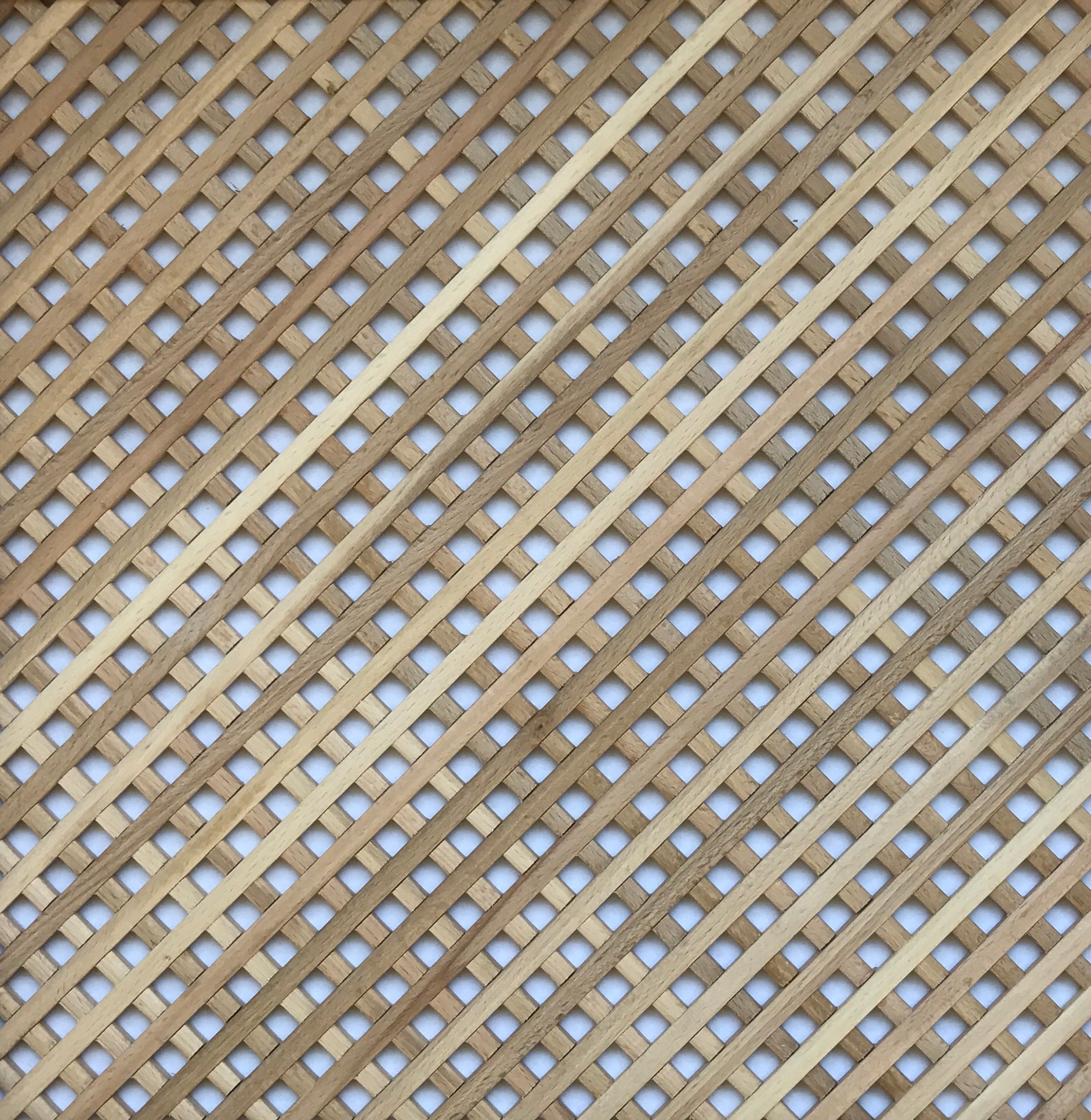 Решетка диагональная 15*15 (12мм.)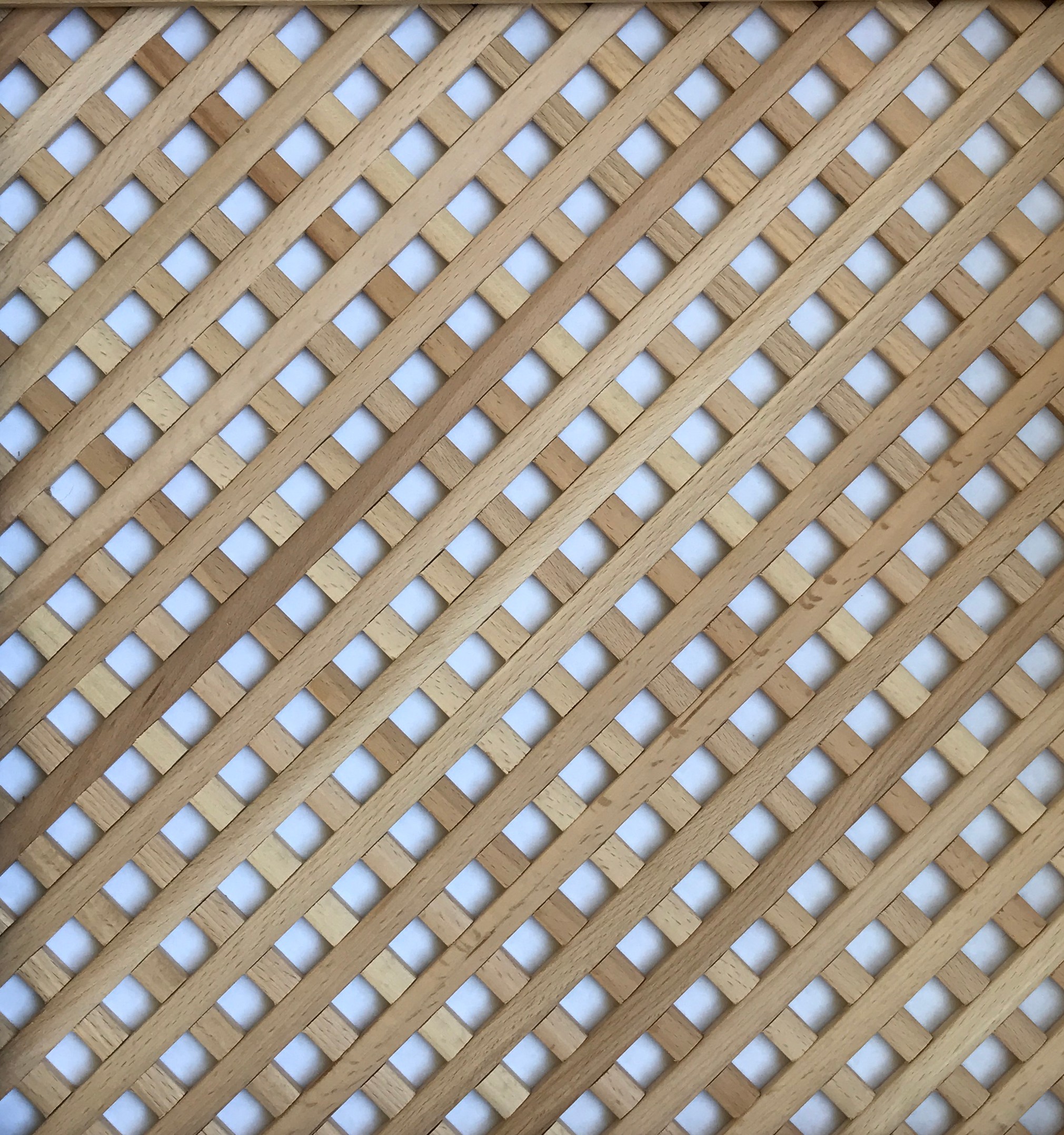 Решетка диагональная 45*45 (12мм.)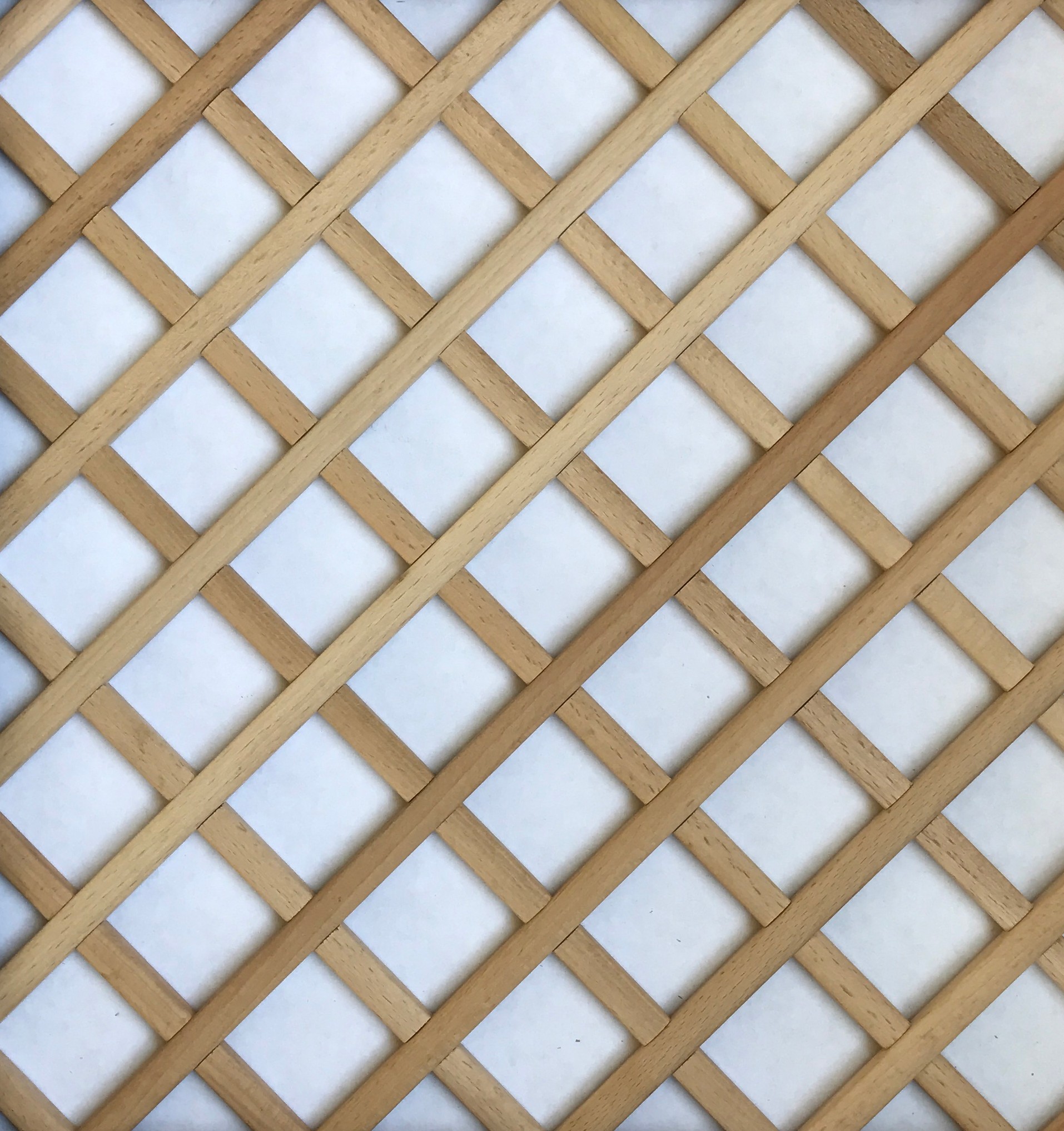 Решетка диагональная двойная 15*15 (12мм.)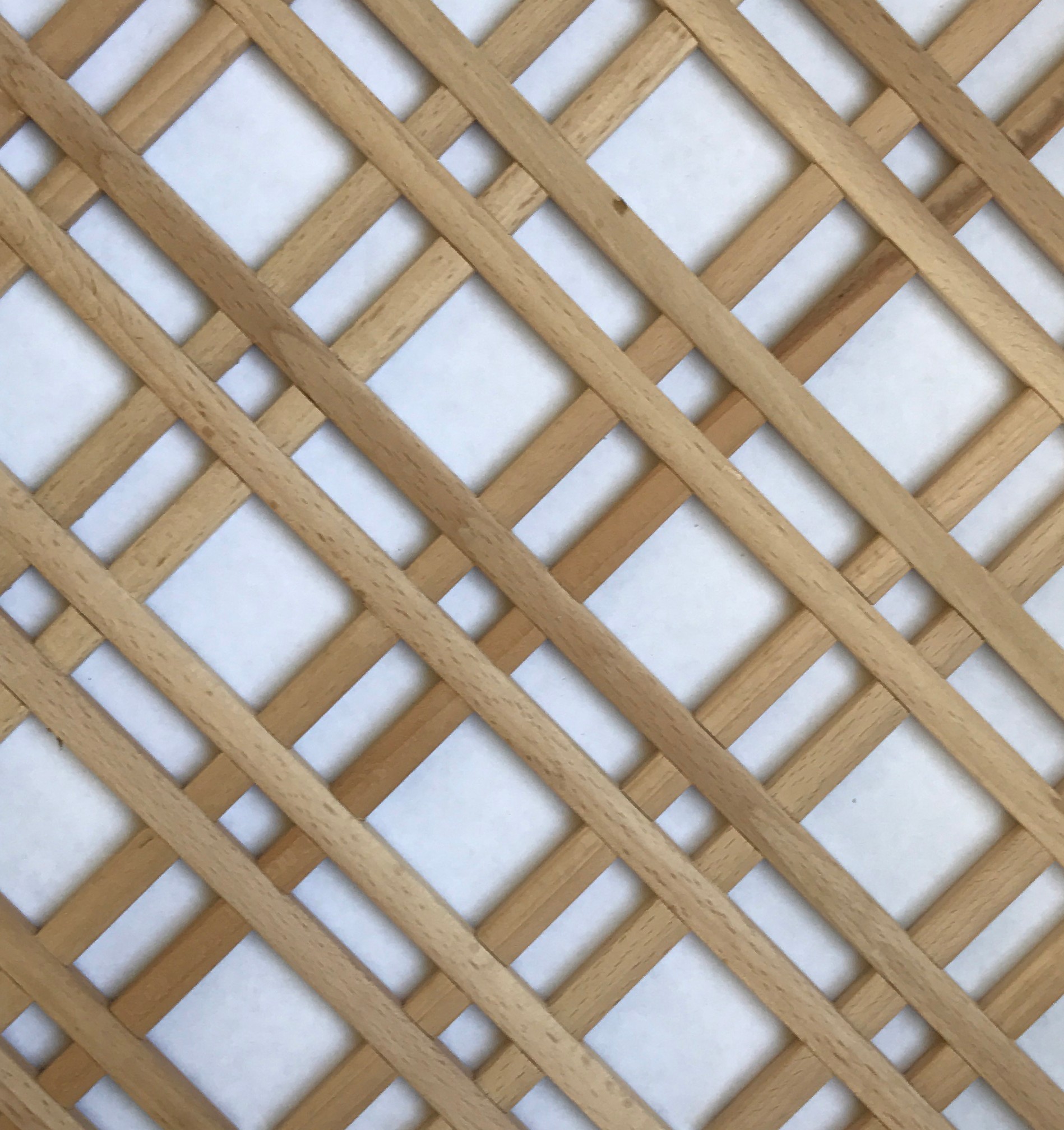 Размер, ммДубДубЯсеньЯсеньБукБукРазмер, ммАрт.ЦенаАрт.ЦенаАрт.Цена400*2000DBD6-41640 р.DBY6-41640 р.DBB6-41300 р.500*2000DBD6-52050 р.DBY6-52050 р.DBB6-51620 р.600*2000DBD6-62460 р.DBY6-62460 р.DBB6-61940 р.700*2000DBD6-72870 р.DBY6-72870 р.DBB6-72270 р.800*2000DBD6-83280 р.DBY6-83280 р.DBB6-82590 р.900*2000DBD6-93690 р.DBY6-93690 р.DBB6-92910 р.Размер, ммДубДубЯсеньЯсеньБукБукРазмер, ммАрт.ЦенаАрт.ЦенаАрт.Цена400*2000DBD7-41640 р.DBY7-41640 р.DBB7-41440 р.500*2000DBD7-52050 р.DBY7-52050 р.DBB7-51800 р.600*2000DBD7-62460 р.DBY7-62460 р.DBB7-62150 р.700*2000DBD7-72870 р.DBY7-72870 р.DBB7-72510 р.800*2000DBD7-83280 р.DBY7-83280 р.DBB7-82870 р.900*2000DBD7-93690 р.DBY7-93690 р.DBB7-93230 р.Размер, ммДубДубЯсеньЯсеньБукБукРазмер, ммАрт.ЦенаАрт.ЦенаАрт.Цена500*2000DBD11-51360 р.DBY11-52050 р.DBB11-51200 р.600*2000DBD11-61640 р.DBY11-62460 р.DBB11-61440 р.700*2000DBD11-71910 р.DBY11-72870 р.DBB11-71680 р.800*2000DBD11-82180 р.DBY11-83280 р.DBB11-81920 р.900*2000DBD11-92450 р.DBY11-93690 р.DBB11-92160 р.Размер, ммДубДубЯсеньЯсеньБукБукРазмер, ммАрт.ЦенаАрт.ЦенаАрт.Цена400*2000DBD18-41360 р.DBY18-41360 р.DBB18-41090 р.500*2000DBD18-51700 р.DBY18-51700 р.DBB18-51360 р.600*2000DBD18-62040 р.DBY18-62040 р.DBB18-61640 р.700*2000DBD18-72380 р.DBY18-72380 р.DBB18-71910 р.800*2000DBD18-82720 р.DBY18-82720 р.DBB18-82180 р.900*2000DBD18-93060 р.DBY18-93060 р.DBB18-92450 р.